Date: 2012/01/31REPORT OF THE WRC-12 AGENDA ITEM COORDINATOR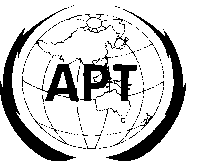 ASIA-PACIFIC TELECOMMUNITYAPT Coordination Meetings During RA-12 and WRC-12APT Coordination Meetings During RA-12 and WRC-12Agenda Item No.: Agenda item 1.18Name of the Coordinator ( with Email): Zhao xiaodong (CHN),Emai : xiaodongzhao1963@vip.sina.comIssues:to consider extending the existing primary and secondary radiodetermination-satellite service (space-to-Earth) allocations in the band 2 483.5-2 500 MHz in order to make a global primary allocation, and to determine the necessary regulatory provisions based upon the results of ITU-R studies, in accordance with Resolution 613 (WRC-07);APT Proposals:APT Members support extending the existing primary and secondary radiodetermination-satellite service (space-to-Earth) allocations in the band 2 483.5-2 500 MHz to make a global primary allocation on the following proposals below.Modify the footnote 5.400:5.400	n Angola, Australia, Bangladesh, Burundi, China, Eritrea, Ethiopia, India, Iran (Islamic Republic of), the Libyan Arab Jamahiriya, Lebanon, Liberia, Madagascar, Mali, Pakistan, Papua New Guinea, the Dem. Rep. of the Congo, the Syrian Arab Republic, Sudan, Swaziland, Togo and Zambia, .     (WRC-)Reasons:	These provisions will retain the regulatory status of the existing RDSS systems after the global upgrade allocation in this band.To keep the threshold values of MSS and RDSS no change in appendix 5. Status of the APT Proposals:Issues to be discussed at the Coordination Meeting:PFD level Keep the MSS and RDSS PFD no change.Comments/Remarks by the Coordinator:The MSS threshold value increase issue: the APT position is no change. please pay more attention to this issue.